Publicado en   el 13/05/2014 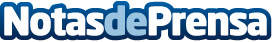 MAGICAL GIRL EN EXPOMANGA 2014Datos de contacto:Nota de prensa publicada en: https://www.notasdeprensa.es/magical-girl-en-expomanga-2014 Categorias: Cómics http://www.notasdeprensa.es